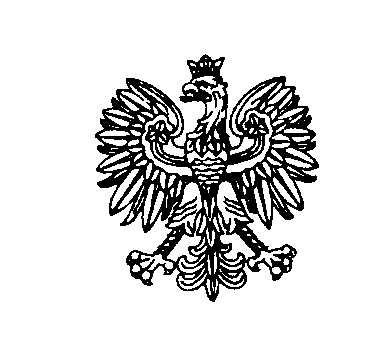 dotyczy postępowania na: SERWIS POGWARANCYJNY ORAZ WYKONYWANIE PRZEGLĄDÓW OKRESOWYCH SYSTEMÓW ZASILANIA BEZPRZERWOWEGO   W JEDNOSTKACH POLICJI WOJ. PODLASKIEGO  - nr postępowania: 45/L/22Wyjaśnienia i modyfikacja treści SWZ:W związku z pytaniem, które wpłynęło w w/w postępowaniu Zamawiający na podstawie art. 284 ust. 2 ustawy Prawo zamówień publicznych (Dz. U. z 2021, poz. 1129 ze zm.) udziela następujących wyjaśnień oraz na podstawie art. 286 ust. 1 w/w ustawy dokonuje zmiany treści SWZ.Pytanie:Dotyczy OPZ, zadania nr 2, rozdział II, punkt 2.2. Zamawiający wymaga „Upgrade ….. oprogramowania centrum nadzoru….”.Ponieważ upgrade oprogramowania wiąże się z dodatkowymi kosztami, proszę o wyjaśnienie czy będzie ono obligatoryjnie wymagane ?Odpowiedź:Zamawiający dokonuje modyfikacji Opisu Przedmiotu Zamówienia (Załącznik nr 4 SWZ) poprzez wykreślenie zapisów:Zadanie nr 1: w rozdziale II punktu 2.2 tj.:„Upgrade i zmianę konfiguracji oprogramowania centrum nadzoru (np. w przypadku konieczności dodania nowych lokalizacji, pojawienia się nowych wersji oprogramowania, po uzgodnieniu z Zamawiającym)”.Zadanie nr 2: w rozdziale II punktu 2.2:„Upgrade i zmianę konfiguracji oprogramowania centrum nadzoru (np. w przypadku konieczności dodania nowych lokalizacji, pojawienia się nowych wersji oprogramowania, po uzgodnieniu z Zamawiającym)”.W związku ze zmianami wprowadzonymi w załączniku do SWZ w zakresie jak wyżej, Zamawiający na podstawie art. 286 ust. 3 dokonał zmiany terminu składania ofert, co jest równocześnie zmianą SWZ w rozdz. XIII oraz XIV.Ofertę wraz z wymaganymi dokumentami należy przekazać za pośrednictwem https://platformazakupowa.pl/kwp_bialystok na stronie internetowej prowadzonego postępowania  do dnia 16.11.2022 r. do godziny 09:30.Otwarcie ofert nastąpi w dniu 16.11.2022 r. o godz. 10:00.Wykonawca będzie związany ofertą przez okres 30 dni, tj. do dnia 15.12.2022 r. Bieg terminu związania ofertą rozpoczyna się wraz z upływem terminu składania ofert. Przy czym pierwszym dniem terminu związania oferta jest dzień, w którym upływa termin składania ofert. Niniejsze pismo jest wiążące dla wszystkich Wykonawców. Treść zmian należy uwzględnić w składanej ofercie.                                                                                                                 nadinsp. Robert Szewc                                                                                                                      (podpis na oryginale)Wykonano w 1 egz. GSUmieszczono na stronie prowadzonego postępowaniaBiałystok, dnia 10 listopada  2022 r.Białystok, dnia 10 listopada  2022 r.Białystok, dnia 10 listopada  2022 r.Białystok, dnia 10 listopada  2022 r.Białystok, dnia 10 listopada  2022 r.Komendant Wojewódzki Policji w Białymstoku  FZ.2380.45.L.22.2022Komendant Wojewódzki Policji w Białymstoku  FZ.2380.45.L.22.2022Komendant Wojewódzki Policji w Białymstoku  FZ.2380.45.L.22.2022